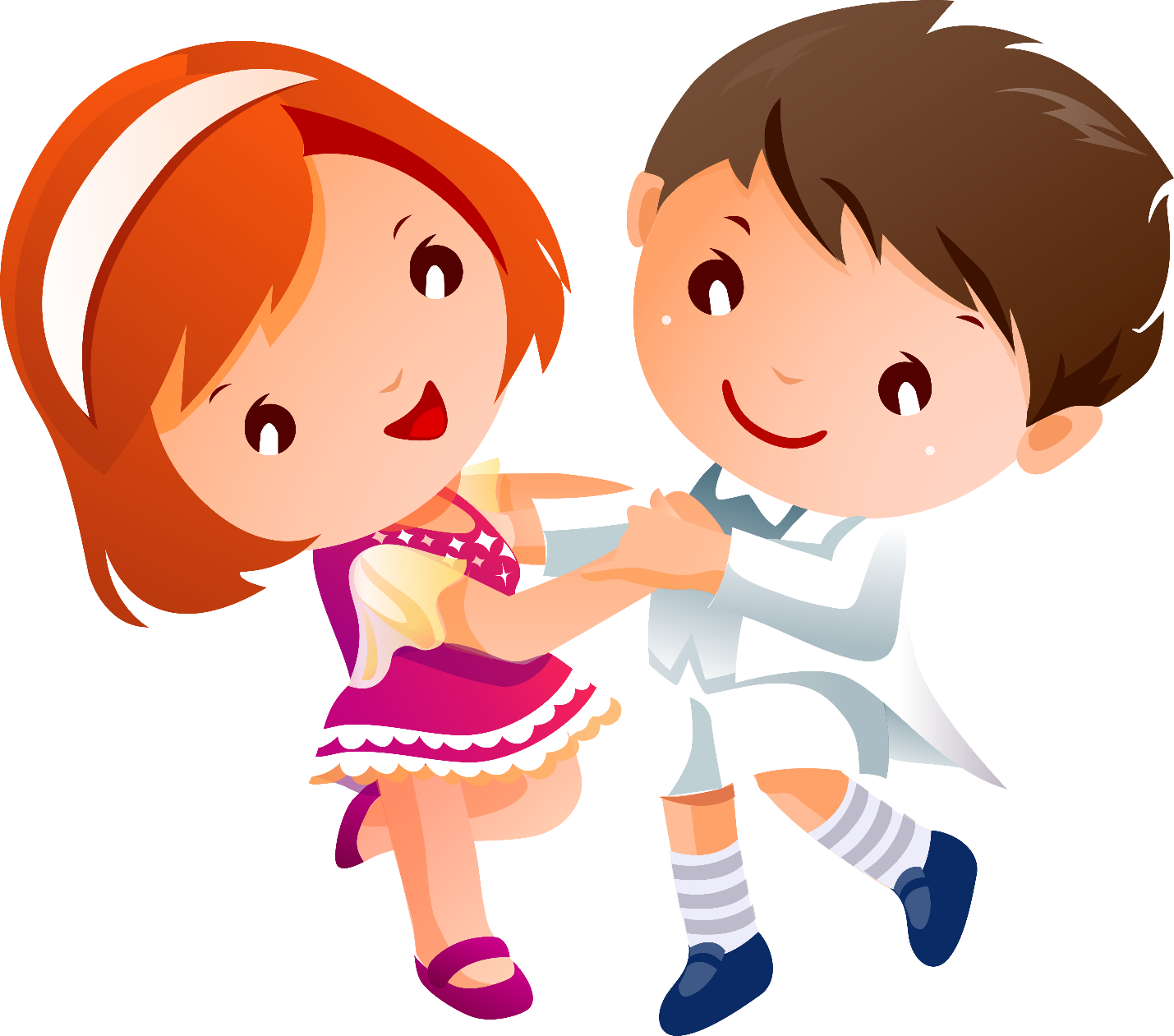 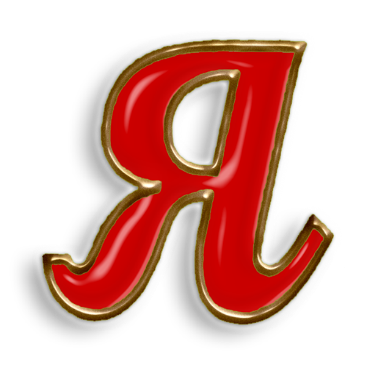 ЧЕМПИОН                   СОЮЗ ТАНЦЕВАЛЬНОГО СПОРТА РОССИИЯРОСЛАВСКАЯ ФЕДЕРАЦИЯ ТАНЦЕВАЛЬНОГО СПОРТА      ППD Регистрация aСОЮЗ ТАНЦЕВАЛЬНОГО СПОРТА РОССИИЯРОСЛАВСКАЯ ФЕДЕРАЦИЯ ТАНЦЕВАЛЬНОГО СПОРТА*  Возможно объединение групп, ** предварительная регистрация обязательна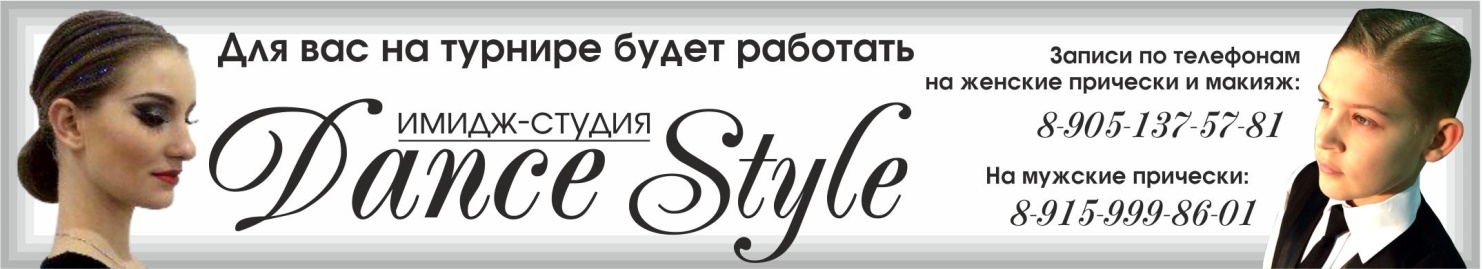 Место проведения4 июня г.Ярославль ДК«Судостроитель»,Театральная 21ОрганизаторКСТ «Дуэт»      моб.89109775050    СветланаПравила проведенияВ соответствии с Правилами СТСР.СудьиВедущие специалисты СТСР, по приглашению организаторовРегистрациядо 3 июня 2017 ,  BAL116@yandex.ruСчетная комиссияШишкин Андрей, г. КостромаПредварительная регистрация на сайте :WWW/ FDANCE.RU                                 4 июня   Место проведения: ДК «Судостроитель»  ул. Театральная 21                                 4 июня   Место проведения: ДК «Судостроитель»  ул. Театральная 21                                 4 июня   Место проведения: ДК «Судостроитель»  ул. Театральная 21                                 4 июня   Место проведения: ДК «Судостроитель»  ул. Театральная 21                                 4 июня   Место проведения: ДК «Судостроитель»  ул. Театральная 21                                 4 июня   Место проведения: ДК «Судостроитель»  ул. Театральная 21             ФЕСТИВАЛЬ          массового спортаКлассРег.    9-00Нач.   10-00 Нач.в12-00Рег.    13-30Нач.   14-30       награждениеКиндер 2 -2012 г.р. и мл.Н-2 (медальная)W, CH( соло)Золотые медали,Грамоты Киндер 3 -2012 г.р. и мл.Н-3 (медальная,)W, CH,S( соло)Золотые медали,грамоты Бэби-2 -  2010 г.р. и мл.Н-2 (медальная,скейтинг)W, CH(пары и соло)Золотые медали,грамоты Бэби-3 - 2010 г.р. и мл.Н-3 (медальная,скейтинг)W, CH ,S(пары и соло)Золотые медали,грамоты Бэби-4 - 2010 г.р. и мл.Н-4 (медальная,скейтинг)W,Q, CH ,S(пары и соло)Золотые медали,грамоты *Кубки по танцам:2010.и младше(скейтинг)W;Q;Sa;Cha;J(пары и соло)1 место получает КУБОК Н-3 - 2008 г.р. и мл.Н-3(медальная,скейтинг)W, CH ,S(пары и солоЗолотые медали,грамоты Н-4 - 2008 г.р. и мл.Н-4(медальная,скейтинг)W,Q, CH ,S(пары и соло)Золотые медали,грамоты Н-5 - 2008 г.р. и мл.Н5(медальная,скейтинг)W,Q, CH ,S,Q(пары и соло)Золотые медали,грамоты *Кубки  по танцам 2008г и младшеКубки по танцам                    (скейтинг)W,Q, CH ,S,Q(пары и соло)1 место получает КУБОК,Н-4, Н-5  Все возраста(медальная, скейтинг)(пары и соло)Золотые медали,Грамоты я чемпион   все возрастаСоло мальчикиСоло девочки(скейтинг)W,S,СHW,S,СHВСЕМ УЧАСТНИКАМ КУБОКМесто проведения4 июня г.Ярославль ДК«Судостроитель»,Театральная 21ОрганизаторКСТ «Дуэт»     моб.89109775050    СветланаПравила проведенияВ соответствии с Правилами СТСР.СудьиВедущие специалисты СТСР, по приглашению организаторовРегистрациядо 3 июня 2017 ,  BAL116@yandex.ruСчетная комиссияШишкин Андрей, г. Кострома Спорт высших достиженийКлассРегистрация   15-00Регистрация   17-00Начало начало  16-00начало  18-00 Дети-1                    Н+ЕSt  3 т./La  3т.6 т Дети-2                    Н+ЕSt  3 т./La  3т.6 т Дети-2+1  отк.St 4 т./La 4Кубки по танцам  Дети-2+1скейтинг по каждому танцу отдельнооткW;Q;V,Sa;Cha;J Юниоры   2+1  ЕSt 3 т.La 3т. Юниоры   1Е+ ДSt 4 т.La 4т.Юниоры    2      Е+ ДSt 4 т.La 4т. Юниоры   1       Д+СSt 5 тLa 5т. Юниоры   2    Д+СSt 5 тLa 5т. *Юниоры   1 отк.St 5 тLa 5т. *Юниоры   2 отк.St 5 тLa 5т. **Молодежь            Д+СSt 5 тLa 5 т.